 FICHE ACTION EDD DES ECOLES & ÉTABLISSEMENTS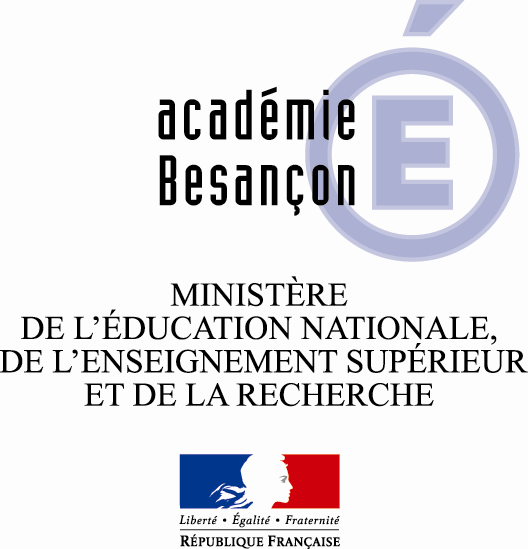 Une fiche par action. Un recto A4 par fiche.Année 2018-2019Nom de l’établissement / de l’école : LP Toussaint LouvertureClasse(s) concernée(s) : 1ère bac pro métiers de l’électricité et de ses environnements connectésEffectifs : 10 élèvesEventuellement lien vidéo :Lien sur le site / blog de votre établissement / école :Contact : Nom, fonction : Rième Sylvie lettres histoireTél., adresse mail : riemesylvie@gmail.comIntitulé précis de l'action ou de l’opération : Concours : “Imagine ton lycée ayant réussi la transition énergétique”Date ou période : de novembre à avril 2019Lieu(x) : Description rapide (1 500 signes maxi, Arial 10) :Création d’un roman photo présentant le lycée de demain, fonctionnant avec des énergies renouvelables et propres.Objectifs : Connaître les énergies renouvelables, se familiariser avec le logiciel publisher, confronter ses idées.Ce projet est né en novembre, les élèves sont motivés et aiment le concept du concours, de la compétition. Les idées fusent et nous devons confronter et décider ensemble. Le projet numérique est rendu 30 janvier, nous devons maintenant concevoir une mise en scène théâtrale à rendre pour avril. Le défi continue !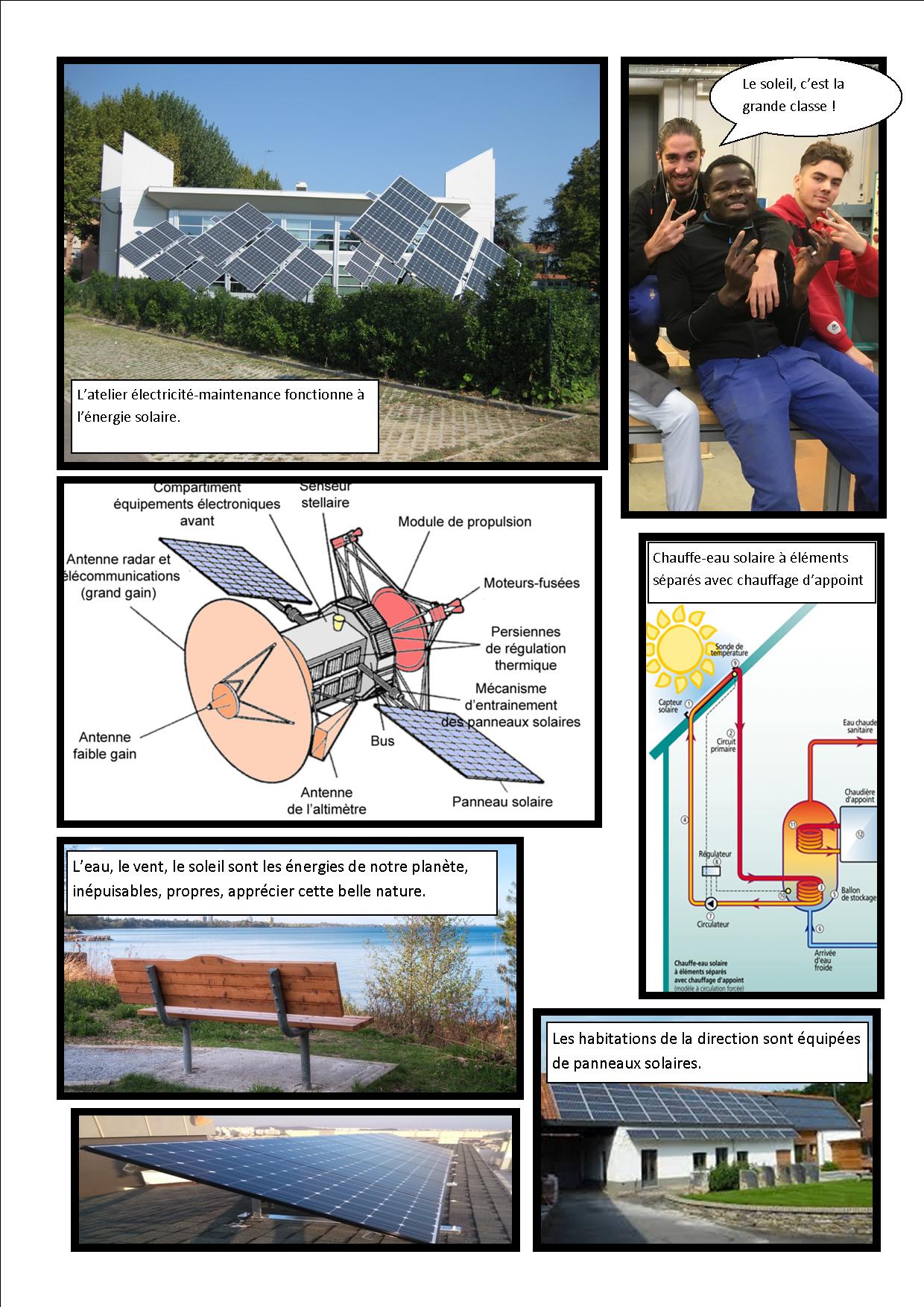 